Военно-спортивные соревнования «Патриоты», посвященные Дню защитника ОтечестваПо плану военно-патриотического месячника, посвященного Дню защитника Отечества 11-13 февраля в школе проходили соревнования «Патриоты»среди учащихся  10-11 классов. Лучшие учащиесяопределялись отдельно среди 10 и 11 классов.  В 5 дисциплинах (подтягивание, прыжок с места в длину, надевание противогазана время, неполная разборка и сборка автомата, стрельба) определились  победители и призеры:среди 10 классов1 место -Алексеев Кирилл, ученик 10Б класса;2 место -Топольский Никита,  ученик 10А класса;3 место- Шкаликов Ярослав, ученик 10Б класса, и Куликов Александр, ученик 10А класса;среди 11 классов1 место- Лукин Илья,  ученик 11А класса;						2 место- Михайлов Антон, ученик 11А класса;3 место- Гайнетдинов Руслан, ученик 11 А класса.В состав сборной школы для выступления в районных соревнованиях «А ну-ка, парни!» с лучшими результатами включены учащиеся:1 Алексеев Кирилл, ученик 10Б класса;2 Лукин Илья ученик, 11А класса;3 Гайнетдинов Руслан, ученик 11А класса;4 МухамедьяровРайнур, ученик 11Б класса;5 Афанасьев Роман ученик, 11А класса;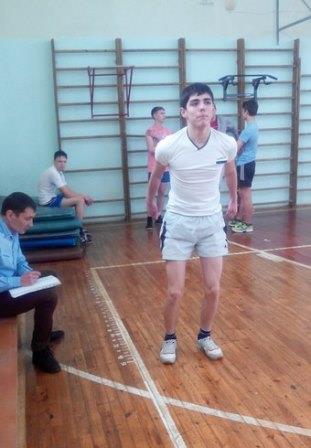 6 Михайлов Антон ученик, 11А класса.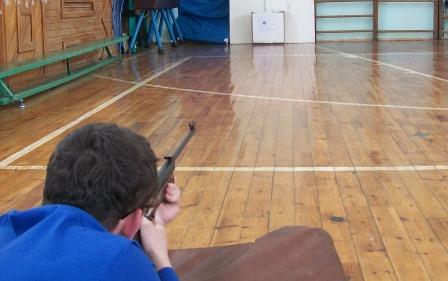 